.Dance Starts after 32 countsSection 1: 	Step R Heel In place 2x, Step L Heel In Place, HoldSection 2: 	Step Right, Twist, Step Left, TwistSection 3: 	Step RF to R, Hip Roll, Body MovementSection 4: 	Paddle 4x ¾ Left TurnSection 5: 	Vine Right, Rolling Vine LeftSection 6:	Step Forward, 1/4L Turn, Cross, Hold, Step, ½R Turn, Cross, HoldSection 7: 	Hip Bump to Right & LeftSection 8: 	Prissy Walk Forward, Cross Over, Full TurnTag at Wall 8 (facing 6:00): Hold 4 Counts (1 2 3 4)ENJOY!Contact: melvin8888@gmail.comSide To Side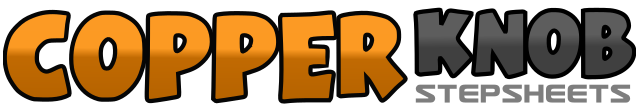 .......Count:64Wall:2Level:Improver.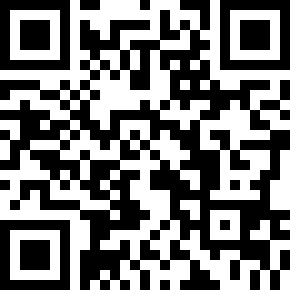 Choreographer:Melvin Tan (MY) - January 2017Melvin Tan (MY) - January 2017Melvin Tan (MY) - January 2017Melvin Tan (MY) - January 2017Melvin Tan (MY) - January 2017.Music:Side To Side (feat. Nicki Minaj) - Ariana GrandeSide To Side (feat. Nicki Minaj) - Ariana GrandeSide To Side (feat. Nicki Minaj) - Ariana GrandeSide To Side (feat. Nicki Minaj) - Ariana GrandeSide To Side (feat. Nicki Minaj) - Ariana Grande........1    2Step right heel in place twice (weight on right)3    4Step left heel in place once (shift weight on LF), hold.5    6Step right heel in place twice (shift weight on RF)7    8Step left heel in place once (shift weight on LF), hold.1 2 3 4Step RF to R, Step LF together, twist both heels/hip to right and centre.5 6 7 8Step LF to L, Step RF together, twist both heels/hip to left and centre1 2 3 4Step RF to R (1), Hip Roll slowly ½ circle from left to right anti-clock wise (2,3,4)5 6 7 8Bend body down diagonally (facing 11:00) (5), Roll body up slowly (6,7,8)1 2 3 4Step RF Forward, 1/4L turn (9:00), Step RF Forward 1/4L Turn (6:00)5 6 7 8Step RF Forward, 1/8L Turn (4:30), Step RF forward 1/8L Turn (3:00)1 2 3 4Step RF to Right, Step LF behind RF, Step RF to Right, Kick LF to L (3:00)5    61/4L Turn Step LF forward (12:00), 1/2L Turn Step RF back (6:00)7    81/4L Turn Step LF to L, Touch RF to R (3:00)1 2 3 4Step RF Forward, 1/4L Turn, Cross RF Over LF, Hold (12:00)5 6 7 8Step LF to L, 1/2R Turn, Cross LF Over RF, Hold (6:00)1 2 3 4Step RF to R at the same time hip bump to R,L R, Hold5 6 7 8Hip bump to L,R,L, Hold (6:00)1 2 3 4Step RF Forward, Hold, Step LF Forward, Hold5 6 7 8Cross RF Over LF (5), Full Turn L Slowly (6,7,8)(6:00)